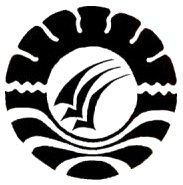 SKRIPSIMANAJEMEN FUNGSI PERPUSTAKAN FAKULTAS ILMU PENDIDKAN UNIVERSITAS NEGERI MAKASSAR  NURAFIAH ODE SAOFA 1143040021JURUSAN ADMINISTRASI PENDIDIKAN FAKULTAS ILMU PENDIDIKANUNIVERSITAS NEGERI MAKASSAR2015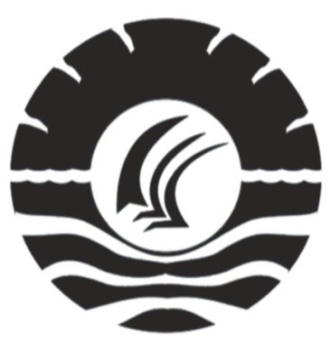 MANAJEMEN FUNGSI PERPUSTAKAAN FAKULTAS ILMU PENDIDIKAN UNIVERSITAS NEGERI MAKASSARS K R I P S IDiajukan kepada Fakultas Ilmu Pendidikan Universitas Negeri MakassarUntuk Memenuhi Sebagian Persyaratan MemperolehGelar Sarjana Pendidikan (S. Pd.).OlehNURAFIAH ODE SAOFA1143040021JURUSAN ADMINISTRASI PENDIDIKANFAKULTAS ILMU PENDIDIKANUNIVERSITAS NEGERI MAKASAR2015PERNYATAAN KEASLIAN SKRIPSISaya yang bertandatangan di bawahini :Nama	: Nurafiah Ode SaofaNim 			    : 1143040021Jurusan / Program Studi	: Administrasi PendidikanJudulSkripsi	: MANAJEMEN FUNGSI PERPUSTAKAAN FAKULTAS ILMU PENDIDIKAN UNIVERSITAS NEGERI MAKASSAR	Menyatakan dengan sebenarnya bahwa skripsi yang saya tulis ini benar merupakan hasil karya saya sendiri dan bukan merupakan pengambil  alihan tulisan atau pikiran orang lain yang saya akui sebagai hasil tulisan atau pikiran sendiri.	Apabila dikemudian hari terbukti atau dapat dibuktikan bahwa skripsi ini hasil jiplakan, maka saya bersedia menerima sanksi atas perbuatan tersebut sesuai ketentuan yang berlaku.					Makassar, Oktober  2015					Yang Membuat PernyataanNURAFIAH ODE SAOFANIM. 1143040021MOTOManusia turun ke bumi untuk diuji Lalu kenapa banyak yang benci dengan ujian Padahal satu satunya yang bisa menaikan derajat kita adalah ujianTetap bersabar dalam Ujian karena Tuhan menjanjikan yang lebih baik ke depanya ( Nurafiah Ode Saofa )Kuperuntukkan karya ini Sebagai kado istimewa kepada orang yang ku Pertuakan dalam hidupku, yang telah berkorban untuk kesuksesanku serta buat saudara-saudaraku yang senantiasa membantu serta keluarga besarku,  terima kasih atas doanya..	Serta Semua orang  yang telah mendukungkuSemoga karunia-Nya mengiringi langkah kita semua. . .Amin. . .	ABSTRAKNURAFIAH ODE SAOFA. 2015. Skripsi. Manajemen Fungsi Perpustakaan Fakultas Ilmu Pendidikan Universitas Negeri Makassar. Dibimbing oleh Prof.Dr.H.Ismail Tolla,M.Pd dan Dr. Ratmawati T, M.Pd, Jurusan Administrasi Pendidikan Fakultas Ilmu Pendidikan Universitas Negeri Makassar.Penelitian ini menelaah fungsi manajemen Perpustakaan Fakultas Ilmu Pendidikan Universitas Negeri Makassar. Fokus penelitian ini adalah     bagaimanakah gambaran manajemen fungsi perpustakaan Fakultas Ilmu Pendidikan Universitas Negeri Makassar?. Tujuan penelitian ini adalah untuk mengetahui gambaran manajemen fungsi perpustakaan Fakultas Ilmu Pendidikan Universitas Negeri Makassar. Penelitian ini menggunakan pendekatan kualitatif dengan jenis penelitian deskriptif kualitatif. Subjek penelitian berjumlah 4 orang yang terdiri dari pengelola perpustakaan, dosen dan dua mahasiswa FIP UNM. Alat pengumpulan data dengan menggunakan instrumen wawancara, observasi dan dokumentasi. Analisis data menggunakan analisis data deskriptiif kualitatif. Hasil penelitian menunjukkan bahwa manajemen fungsi perpustakaan Fakultas Ilmu Pendidikan terbagi menjadi empat bagian yaitu fungsi edukasi, fungsi informasi, fungsi riset (penelitian) dan fungsi rekreasi. Pada fungsi edukasi, perpustakaan FIP UNM kurang mampu untuk memenuhi keterbutuhan mahasiswa dan dosen dalam menyediakan buku yang dapat menunjang proses belajar mengajar dan buku-buku yang berkaitan proses perkuliahan. Pada fungsi informasi perpustakaan FIP UNM kurang mampu untuk memenuhi keterbutuhan mahasiswa dan dosen dalam hal penyediaan informasi. Pada fungsi riset (penelitian), perpustakaan FIP UNM kurang berjalan seperti yang diharapkan oleh mahasiswa dan dosen sebagai tempat untuk melakukan kegiatan ilmiah. Pada fungsi rekreasi, perpustakaan FIP  UNM kurang mampu dijadikan sebagai tempat atau sarana hiburan bagi mahasiswa dan dosen karena koleksi buku hiburan yang minim. PRAKATAPuji  syukur  kehadirat  Allah SWT senantiasa penulis panjatkan, karena berkat rahmat dan hidayah-Nya, sehingga skripsi ini dapat terselesaikan. Skripsi ini berjudul “Manajemen Fungsi Perpustakaan Fakultas Ilmu Pendidikan Universitas Negeri Makassar”. Penulisan skripsi ini dimaksudkan sebagai persyaratan dalam penyelesaian studi pada Jurusan Administrasi Pendidikan Fakultas Ilmu Pendidikan Universitas Negeri Makassar.Bukan hal yang mudah dalam menyelesaikan karya ini, begitu banyak hambatan yang dihadapi oleh penulis dalam menyusun karya ini, namun semua itu bisa teratasi berkat doa, dorongan dan motivasi dari berbagai pihak. Oleh karena itu, dengan penuh hormat penulis menghaturkan terima kasih kepada Prof.Dr.H.Ismail Tolla M.Pd dan Dr.Ratmawati T ,M.Pd yang masing-masing selaku pembimbing I dan pembimbing II yang telah banyak meluangkan waktu dan tenaga dalam memberikan arahan, petunjuk dan motivasi kepada penulis mulai dari penyusunan usulan penelitian hingga selesainya skripsi ini. Selanjutnya ucapan yang sama dihaturkan kepada:Prof Dr. H. Arismunandar, M.Pd selaku Rektor Universitas Negeri Makassar yang  telah memberikan  kesempatan  kepada  penulis untuk  menyelesaikan studi di Universitas Negeri Makassar.Dr. Abdullah Sinring, M.Pd sebagai Dekan; Dr. Abdul Saman, M.Si, Kons sebagai PD I; Drs. Muslimin, M.Ed sebagai PD II; dan Dr. Pattaufi, S.Pd, M.Si sebagai PD III; Dr.Purwanto ,M.Pd  FIP UNM, yang telah memberikan layanan akademik, administrasi dan kemahasiswaan selama proses pendidikan dan penyelesaian studi.Dr. Ratmawati T, M.Pd dan Dra. Sitti Habibah, M.Si masing-masing sebagai Ketua dan Sekretaris Jurusan Administrasi Pendidikan FIP UNM, yang dengan penuh perhatian memberikan bimbingan dan memfasilitasi penulis  selama proses  perkuliahan.Bapak dan Ibu Dosen Fakultas Ilmu Pendidikan, khususnya Jurusan Administrasi Pendidikan yang telah mendidik dan memberikan bekal ilmu pengetahuan kepada penulis.Koordinator Perpustakaan FIP UNM, Dosen FIP UNM , Mahasiswa FIP UNM yang telah berkenan menerima dan  memberikan  sedikit waktunya untuk membantu  peneliti dalam  melakukan  penelitian  ini.Teristimewa kuucapkan terimakasih yang sebesar-besarnya.,untuk Orang tuaku Papa  Ir. La Ode Poi, Mama Alm. Hasbiati dan Nenek  HJ.Sitti Kumala Sari, yang telah melahirkan ,merawat ,membesarkan, dan  mendoakan  yang terbaik untuk Penulis.Terimakasih pula kuucapkan untuk Keluargaku Kakek, Paman,Tante dan saudara sepupu yang telah banyak membantu dan memotivasi penulis.Teruntuk sahabat tercinta, Rista Respita, Sri Hadriyanti, Sukmawati, Azisah Hamzah S.Pd, Muh Reza, Andi Muhammad Hasrul. Dan untuk  Kakanda  Terbaik Ermanto, Lilis Rianto, Afrianto,Muh Sudarman S.Pd, Wahyudi Muhammad Ikhsan S.Pd. Dan Semua Saudara – saudariku di MADIPALA FIP UNM Yang telah banyak menemani dan menghibur  penulis dalam suka dan duka selama penyelesaian studi.Teman-teman angkatan dan seperjuanganku 2011 yang tidak akan pernah kulupakan, yang senantiasa memberikan bantuan serta motivasi dalam menyelesaikan studi penulis dan buat semua teman-teman mahasiswa Administrasi  Pendidikan kuucapkan terima kasih atas  bantuannya  selama ini.Kepada berbagai pihak yang tidak sempat penulis sebutkan namanya satu persatu yang tentunya telah memberikan kontribusi positif kepada pihak penulis dalam menyelesaikan studinya di Universitas Negeri Makassar.Semoga skripsi ini dapat bermanfaat sebagai bahan masukan dan informasi bagi pembaca, dan semoga kebaikan dan keikhlasan serta bantuan dari semua pihak bernilai ibadah di sisi Allah SWT. Amin.Makassar, Oktober  2015Nurafiah Ode SaofaDAFTAR ISI                                                   DAFTAR GAMBARDAFTAR TABELDAFTAR LAMPIRANHalamanHALAMAN SAMPULHALAMAN JUDULPERSETUJUAN PEMBIMBING PENGESAHAN UJIAN SKRIPSIPERNYATAAN KEASLIAN SKRIPSI MOTTO ABSTRAK PRAKATADAFTAR ISIDAFTAR GAMBARDAFTAR TABELDAFTAR LAMPIRANBAB  I. PENDAHULUANKonteks PenelitianFokus MasalahTujuan PenelitianManfaat Hasil PenelitianBAB II. TINJAUAN PUSTAKA, KERANGKA PIKIR DAN TINJAUAN PUSTAKAManajemen PerpustakaanPengertian Manajemen PerpustakaanPerpustakaan Perguruan TinggiFungsi Perpustakaan Perguruan TinggiPerpustakaan Sebagai Organisasi Pelayanan di Perguruan TinggiManajemen Perpustakaan Perguruan TinggiKERANGKA PIKIRBAB III. METODE PENELITIANPendekatan Dan Jenis PenelitianKehadiran Peneliti Lokasi PenelitianSumber DataProsedur Pengumpulan DataAnalisis DataPengecekan Keabsahan DataTahap-tahap PenelitianBAB IV.HASIL PENELITIAN DAN PEMBAHASANHasil PenelitianGambaran Umum Lokasi PenelitianPenyajian dan Analisi DataAnalisis Manajemen Fungsi Perpustakaan Fakultas Ilmu Pendidikan Universitas Negeri MakassarFungsi EdukasiFungsi InformasiFungsi Riset (Penelitian)Fungsi Rekreasi PembahasanBAB V KESIMPULAN DAN SARANKesimpulanSaranDAFTAR PUSTAKALAMPIRANRIWAYAT HIDUPiiiiiiivvviviiviiixixiiixivxv177899913151819273030313131333536383838424343495358626969707173NomorJudulHalaman2.13.1Skema Kerangka Pikir PenelitianKomponen dalam Analisis Data Model Interaktif2934TabelJudulHalaman4.14.24.3Keadaan Koleksi Buku Perpustakaan FIP UNM Tahun Ajaran 2014/2015Keadaan Pegawai Perpustakaan FIP UNM Tahun Pelajaran 2014/2015Keadaan Sarana Dan Prasarana Perpustakaan FIP UNM Tahun Pelajaran 2014/2015404141NomorJudulHalaman12345678910111213141516Kisi-Kisi Instrumen PenelitianFormat Pedoman Pengelola PerpustakaanFormat Pedoman Wawancara Dosen dan MahasiswaVerbatim Hasil Wawancara Pengelola Perpustakaan Verbatim Hasil Wawancara Dosen FIP UNMVerbatim Hasil Wawancara Mahasiswa FIP UNMDokumentasi PenelitianPengajuan JudulPengesahan JudulSurat Penunjukan PembimbingSurat Permohonan Penunjukan PembimbingSurat Permohonan Melakukan PenelitianSurat Rekomendasi BALITBANGDASurat Izin Penelitian Kota MakassarSurat Izin Telah Melakukan PenelitianRiwayat Hidup